United Nations Development Programme      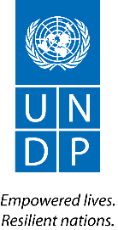 FÖR OMEDELBAR PUBLICERINGNytt partnerskap mellan UNDP och Sverige kommer att stödja styrning, fredsbyggande och öka motståndskraften i utsatta länderSverige och FN:s utvecklingsprogram (UNDP) etablerar ett partnerskap som omfattar 19,3 miljoner dollar för att stärka arbetet med förbättrat styrelseskick, krishantering, fredsbyggande samt öka motståndskraften i kris- och konfliktdrabbade länder.Det nya partnerskapet mellan Sida och UNDP kommer att bidra till att stärka nationella kapaciteter för konfliktförebyggande och fredsbyggande. Det kommer även att bidra till att byggandet av lyhörda institutioner samt stödjandet av UNDP:s arbete för att främja och skydda mänskliga rättigheter och rättssäkerhet."Sveriges fortsatta stöd är djupt uppskattat eftersom det ökar UNDP:s kapacitet att leverera välbehövlig, skräddarsydd hjälp till kris- och konfliktdrabbade länder," säger UNDP:s högsta chef, Achim Steiner."UNDP:s erfarenheter av dessa frågor på landnivå är att det är avgörande att ta itu med grundorsakerna bakom konfliktdrabbade länders bräcklighet för att förhindra framtida konflikter från att blossa upp samt göra dem mer motståndskraftiga i det fall då en kris inträffar.""Sverige är stolta över att arbeta med UNDP för att hjälpa till att bygga fred och stabilitet genom program som fokuserar på inkluderande politik, rättssäkerhet, säkerställandet av effektiva och rättvisa rättssystem samt främjandet av mänskliga rättigheter," säger Olof Skoog, Sveriges FN-ambassadör i New York.Med stöd från Sida och andra partners har UNDP bidragit till att återställa styrelseskick och främja försoning i krisdrabbade samhällen i Ukraina, som en del av FN:s övergripande program för återhämtning och fredsbyggande. I Irak har till exempel UNDP, Sida och andra partners hjälpt till att lägga grunden för varaktig fred, förbättrade levnadsvillkor och demokratisk utveckling."UNDP använder en allomfattande regerings- och samhällsstrategi för att bygga motståndskraft inom samhällen och institutioner", säger Asako Okai, chef för UNDP:s krisbyrå. "Att stärka ansvarstagande, transparenta och lyhörda institutioner som kan leverera samhällstjänster och säkerställa fred genom inkluderande deltagandeprocesser är kärnan i detta arbete."Sidas bidrag till UNDP:s tematiska fonder är i linje med FN:s generalsekreterare Antonio Guterres mål och åtagande att öka den tematiska finansieringen för att stödja Globala målen för hållbar utveckling. Det nya avtalet med Sida kommer att stödja följande:Gemensamt program mellan UNDP och FN:s avdelning för politiska och fredsbyggande frågor (DPPA) för konfliktförebyggandeUNDP:s globala program för att stärka rättsstaten och mänskliga rättigheterUNDP Trust Fund (Funding Window) on Governance, Peacebuilding, Crisis and Resilience för stöd till  konfliktförebyggande, fredsbyggande och institutionella insatser globalt.”UNDP har stor potential och en mycket lämplig roll för att förbättra och stärka deras arbete med fredsbyggande globalt. Eftersom världen upplevt ett ständigt växande antal konflikter under det senaste decenniet är UNDP:s insatser inom konfliktförebyggande, rättsäkerhet och fredsbyggande viktiga för att motverka den här trenden,” säger Carin Jämtin, generaldirektör på Sida.UNDP är en ledande implementerade aktör av förebyggande och fredsbyggande program i krisdrabbade och bräckliga miljöer, inklusive före, under och efter konflikt. UNDP stöder fred i nära 100 länder genom allt från att bygga institutionell motståndskraft till att främja inkluderande dialoger.Om UNDP FN:s utvecklingsprogram (UNDP) finns på plats i 170 länder för att avskaffa fattigdom, minska ojämlikheter, främja fredliga samhällen och stötta länder att nå Globala målen till år 2030.Vi hjälper länder att förebygga kriser och konflikter, stärka demokratiska institutioner och bygga partnerskap för en hållbar utveckling där ingen människa lämnas utanför.UNDP i SverigeUNDP i Sverige arbetar för att stärka partnerskapet mellan Sverige och UNDP, samt öka människors kunskap och engagemang för FN:s arbete och Globala målen för hållbar utveckling.Du kan läsa mer om oss på: www.undp.sePresskontaktCarolina Given-SjölanderSverigerepresentant UNDP